Kultūros paveldo objekto būklės tikrinimo taisyklių priedas Kauno miesto savivaldybės administracijos Kultūros paveldo skyrius(dokumento sudarytojo pavadinimas)KULTŪROS PAVELDO OBJEKTO BŪKLĖS PATIKRINIMO AKTAS2016-07-01		Nr. (data)		KAUNAS(užpildymo vieta)  Kultūros vertybės kodas:26599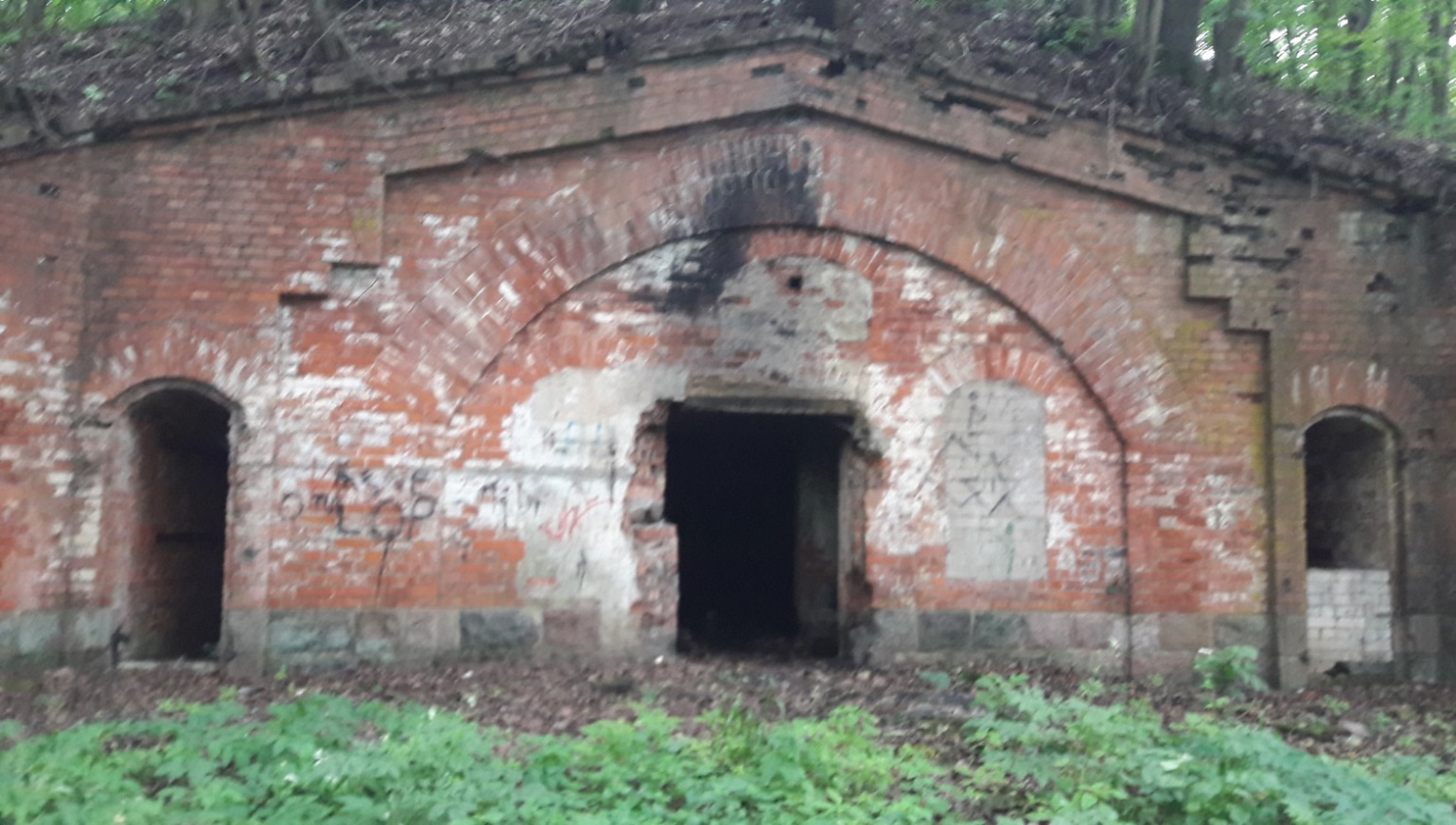 Nr.11PavadinimasTrečias sandėlis. ŠR fasadasTrečias sandėlis. ŠR fasadasTrečias sandėlis. ŠR fasadasFotografavoFotografavoStudentė-praktikantė Agnė ŠilanskaitėStudentė-praktikantė Agnė ŠilanskaitėStudentė-praktikantė Agnė ŠilanskaitėData2016-07-01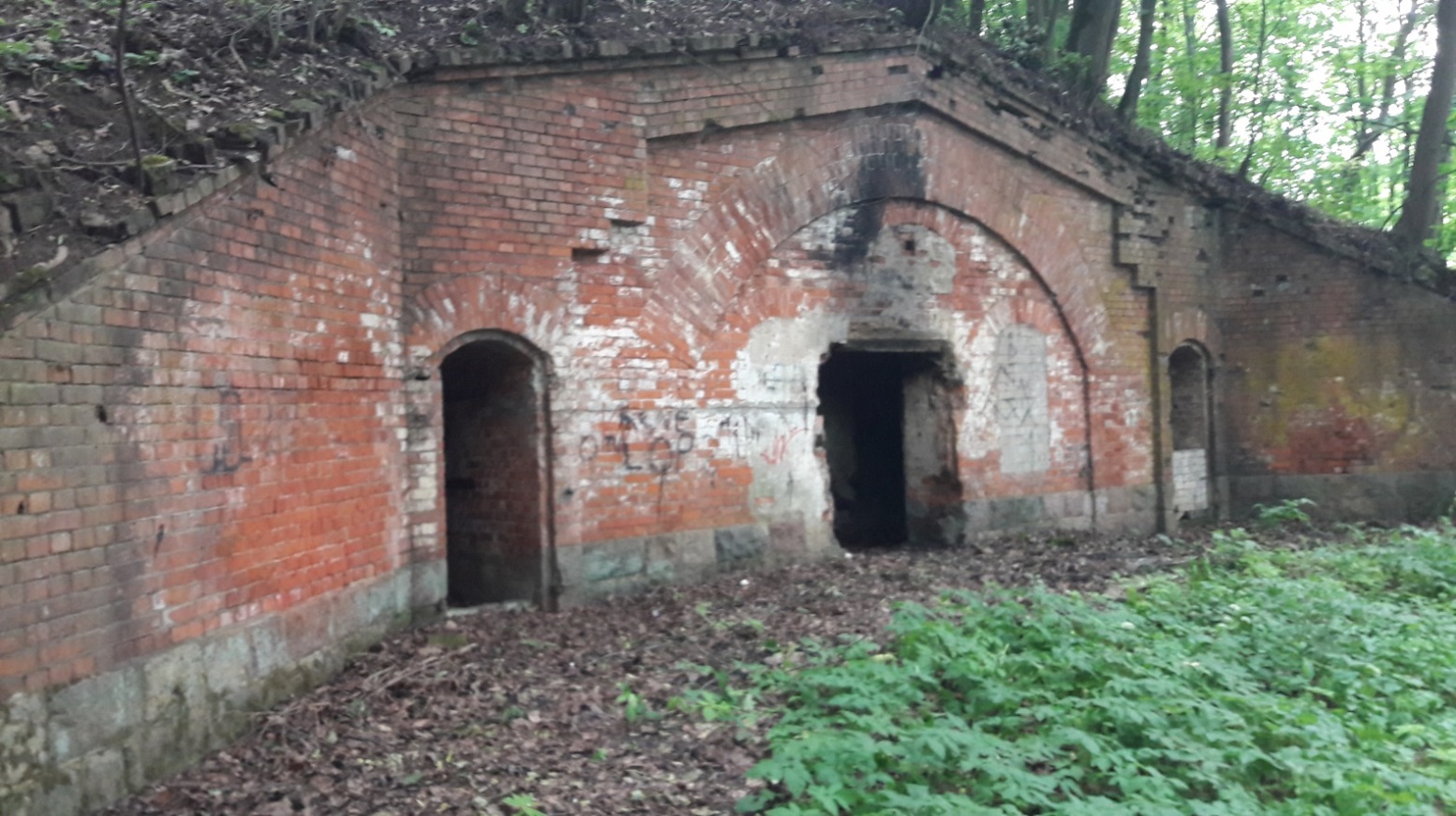 Nr.22PavadinimasTrečias sandėlis. ŠV fasadasTrečias sandėlis. ŠV fasadasTrečias sandėlis. ŠV fasadasFotografavoFotografavoStudentė-praktikantė Agnė ŠilanskaitėStudentė-praktikantė Agnė ŠilanskaitėStudentė-praktikantė Agnė ŠilanskaitėData2016-07-01